Country Office South SudanPlot No 445, 3k SouthTong Ping, JubaSouth SudanDate: 28/September 2021Malteser International Invitation to Tender ITT-JUB-2021-0194 for SUPPLY OF Tricycles- (Rickshaw)Subject of the Tender: supply and delivery of Tricycles (Rickshaw)to Malteser International Juba office Malteser International is a non-governmental organization operating in South Sudan under the South Sudan Catholic Bishop’s Secretariat and is the worldwide humanitarian relief service of the Order of Malta and legally a division of Malteser Hilfsdienst e.V in Germany. It provides aid in all parts of the world without distinction of religion, race or political persuasion. Christian values and the humanitarian principles of impartiality and independence are the foundation of its work.In South Sudan, Malteser International operates in Juba, Yei, Wau, Maridi and Rumbek. In these locations, it’s activities include Health and Nutrition, Food Security and Livelihood, Water Sanitation and Hygiene and Health ProgramsWe look forward to receiving your tenders on 5th October 2021 at or before 4:00pm via E-mail to: mb.procurement-juba@malteser-international.org.Please write in the Subject line of your email with tender: ITT-JUB-2021-0194 for SUPPLY OF Tricycles- (Rickshaw) to Malteser International Juba office Yours faithfully,Please consider the environment before printing this email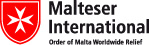 South Sudan Coordination Office 
Malis Edward; Logistics Officer 
Plot No. 445, Block 3, Kololo - US Embassy Road.Central Equatorial State, Juba.
Tel: +211 (0) 914 992 287 / Tel: +211 (0) 926 595 060
malis.edward@malteser-international.org 
www.malteser-international.orgLegal advice: This communication is for use by the intended recipient and contains information that may be privileged, confidential or copyrighted under applicable law. If you are not the intended recipient, you are hereby formally notified that any use, copying or distribution of this e-mail, in whole or in part, is strictly prohibited. Please notify the sender by return e-mail and delete this e-mail from your systems.